Pälkäneellä on käynnissä 8/2021–1/2023 Yhteinen Pälkäne -hanke. Lisäämme yhteisöllisyyttä ja yhteistyötä kuntamme eri toimijoiden kesken ja edistämme kunnan ja eri alueiden välistä vuorovaikutusta. Pälkäneen yhdistyksille ja yhteisöille tarjoamme apua seuraavissa asioissa: Yhdistysten verkostoitumiseksi järjestämme kolmiosaisen yhteisöfoorumin syksyllä 2021Järjestämme päätapahtuman 28.5.2022 ja kutsumme mukaan kaikki yhdistykset.Autamme yhdistysten välisen yhteistyön rakentamisessa.Muustakin avusta kannattaa kysyä. Ottakaa siis rohkeasti yhteyttä ja järjestetään yhdessä pöhinää Pälkäneelle!Alkukartoituksena toimii oheinen kysely, johon toivomme vastausta 31.10.2021 mennessä.Vastaukset sähköpostiin: info@yhteinenpalkane.fiYhteistyö terveisin,Yhteinen Pälkäne -hankeMarja-Liisa Suomalainen (hankevastaava) ja Hanna AlanenSähköposti: info@yhteinenpalkane.fiIlmoittautumiset tapahtumiin: mukana@yhteinenpalkane.fiKotisivut: www.yhteinenpalkane.fiFB: Yhteinen Pälkäne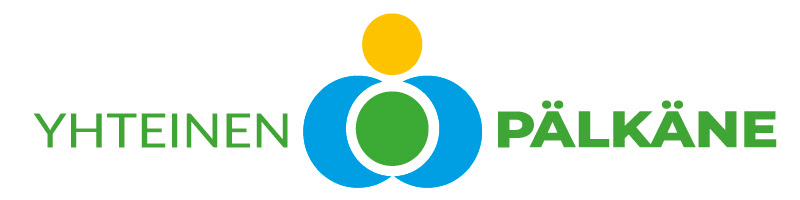 Yhdistys, jonka puolesta vastaamme?Jäsenmäärämme?Teettekö yhteistyötä muiden yhdistysten kanssa? Millaista? Kenen kanssa?Teettekö yhteistyötä muiden tahojen kanssa? Millaista? Kenen kanssa?Näettekö yhdistysten verkostoitumisen tarpeelliseksi Pälkäneellä?Kiinnostaako teitä osallistua esimerkiksi vuosittaiseen verkostoitumistapahtumaan muiden yhdistysten kanssa?Haluatteko olla mukana järjestämässä jotain yhteistä tapahtumaa Pälkäneelle muiden yhdistysten kanssa? Millaista/kenelle suunnattua?Meitä kiinnostava teema voisi olla:Hyvinvointi ja terveysHyväntekeväisyysKulttuuriKylätoimintaLapset, perheetLiikuntaNuoretSenioritYhteinen Pälkäne päätapahtuma 28.5.2022Joku muu, mikä?Millaiselle yhteistyölle teillä on tarvetta?Mitä mieltä olette seuraavien yhteistyömuotojen tarpeellisuudesta?TilalistausToimijapankkiVaikuttaminen yhteisiin asioihinVarustepankki (yhteinen listaus vuokrattavissa olevista varusteista/yhteiskäyttötavaroista)Millaista koulutusta jäsenistönne tarvitsee? Laittakaa perään arvio siitä, kuinka monta henkeä kyseistä koulutusta tarvitsisi.AlkusammutusEnsiapuHygieniapassiJärjestyksenvalvojaKotisivutKunnan vastuut ja toimintamahdollisuudetOsallistavat menetelmätSomeTurvallisuusVaikuttaminenViestintäYhdistyksen hallitustyöskentelyJoku muu, mikä?Oletteko halukkaita järjestämään yhdessä tilauskoulutuksia?Kaipaatteko suorempaa kontaktia kuntaan/viranhaltijoihin/päättäjiin? Mihin erityisesti?